As instruções para preenchimento do requerimento se encontram na IS 183-004, disponível em http://www.anac.gov.br/assuntos/legislacao/legislacao-1/iac-e-is/is 1. REQUERENTEOBS: ENDEREÇO = LOGRADOURO, NÚMERO, COMPLEMENTO, BAIRRO, CEP, CIDADE, UF2. PRESIDENTE OU DIRETOROBS: ANEXAR ATA DE ASSEMBLEIA QUE ELEGEU O PRESIDENTE E A DIRETORIA TÉCNICA3. MODALIDADE(S) AERODESPORTIVA(S) DESENVOLVIDA(S) PELA ASSOCIAÇÃO4. SOLICITAÇÃOPrezado Sr. Superintendente de Padrões Operacionais,	Venho pelo presente instrumento solicitar o credenciamento da associação aerodesportiva, conforme dados acima informados, com o fim de:(   ) ministrar instrução prática de voo;(   ) realizar os exames de saúde periciais para obtenção de um CMA de 4ª Classe emitido segundo o RBAC nº 67;(   ) aplicar exames teóricos em pilotos para a concessão, revalidação ou convalidação do certificado de piloto aerodesportivo (CPA) previsto no RBAC nº 61;(   ) aplicar exames de proficiência em pilotos para a concessão, revalidação ou convalidação do certificado de piloto aerodesportivo (CPA) previsto no RBAC nº 61;(   ) aplicar exames teóricos em pilotos para a concessão, revalidação ou convalidação da licença de piloto de planador prevista no RBAC nº 61;(   ) aplicar exames de proficiência em pilotos para a concessão, revalidação ou convalidação da licença de piloto de planador prevista no RBAC nº 61;(   ) aplicar exames teóricos em pilotos para a concessão, revalidação ou convalidação da licença de piloto de balão livre prevista no RBAC nº 61;(   ) aplicar exames de proficiência em pilotos para a concessão, revalidação ou convalidação da licença de piloto de balão livre prevista no RBAC nº 61;(   ) efetuar o cadastro junto à ANAC dos aerodesportistas regidos pelo RBAC nº 103; e(   ) efetuar o cadastro junto à ANAC dos ultraleves motorizados e/ou balões livres tripulados regidos pelo RBAC nº 103.________________________________________________ 	______/______/______	          Assinatura do Presidente/Diretor				DataINSTRUÇÕES PARA PREENCHIMENTO DO REQUERIMENTO PARA CREDENCIAMENTO DE ASSOCIAÇÃO AERODESPORTIVAATENÇÃO! Exceto orientação contrária, todos os campos são de preenchimento obrigatório. Não enviar estas instruções junto ao requerimento.Estas instruções complementam o disposto na IS nº 183-004, disponível em http://www.anac.gov.br/assuntos/legislacao/legislacao-1/iac-e-is/is.Requerente: identificação da associação aerodesportiva que pleiteia o credenciamento.Nome: completo, sem abreviações.Razão social: nome que consta no estatuto da associação.CNPJ: do requerente.Endereço: da sede que será utilizado para envio de correspondência oficial.Website: sítio de rede oficial da associação onde constem de forma destacada links para a página de aerodesportos do portal da ANAC e do DECEA. E-mail: do requerente que será utilizado no cadastro do login. É para este e-mail que é enviada a senha de acesso ao sistema de cadastro de aeronaves motorizadas regidas pelo RBAC nº 103, por exemplo. É permitido apenas um. Telefone: com DDD, preferencialmente telefone fixo.Presidente ou diretor.Nome: completo. Se necessário, abrevie.RG: número e órgão expedidor.CPF: do presidente ou diretor.Modalidades aerodesportivas desenvolvidas pela associação: indicar qual(is) modalidade(s) aerodesportiva(s) compõe(m) o objeto principal da associação e a quantidade de sócios ativos.Solicitação: selecione com um (X) a(s) atividade(s) que pretende desempenhar como entidade credenciada junto à ANAC de acordo com o seu estatuto.Assinatura: o formulário deverá ser assinado pelo responsável indicado no campo 2.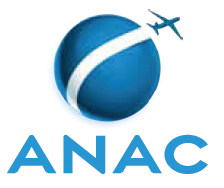 REQUERIMENTO PARA CREDENCIAMENTO DE ASSOCIAÇÃO AERODESPORTIVARazão Social:CNPJ:CNPJ:Endereço:Endereço:Endereço:Cidade:UF:CEP:Website:Website:Website:E-mail:DDD/Telefone:DDD/Telefone:Nome:Nome:RG:CPF:Modalidade aerodesportivaNº de sócios ativos0102